Making predictions from what is stated and impliedBelow is the opening paragraph of the next text we will be reading and working through. You have been given the title of the chapter and the opening paragraph. Can you predict what will happen in this chapter? Why do you think this? Who is telling the story?  What is the genre of the story?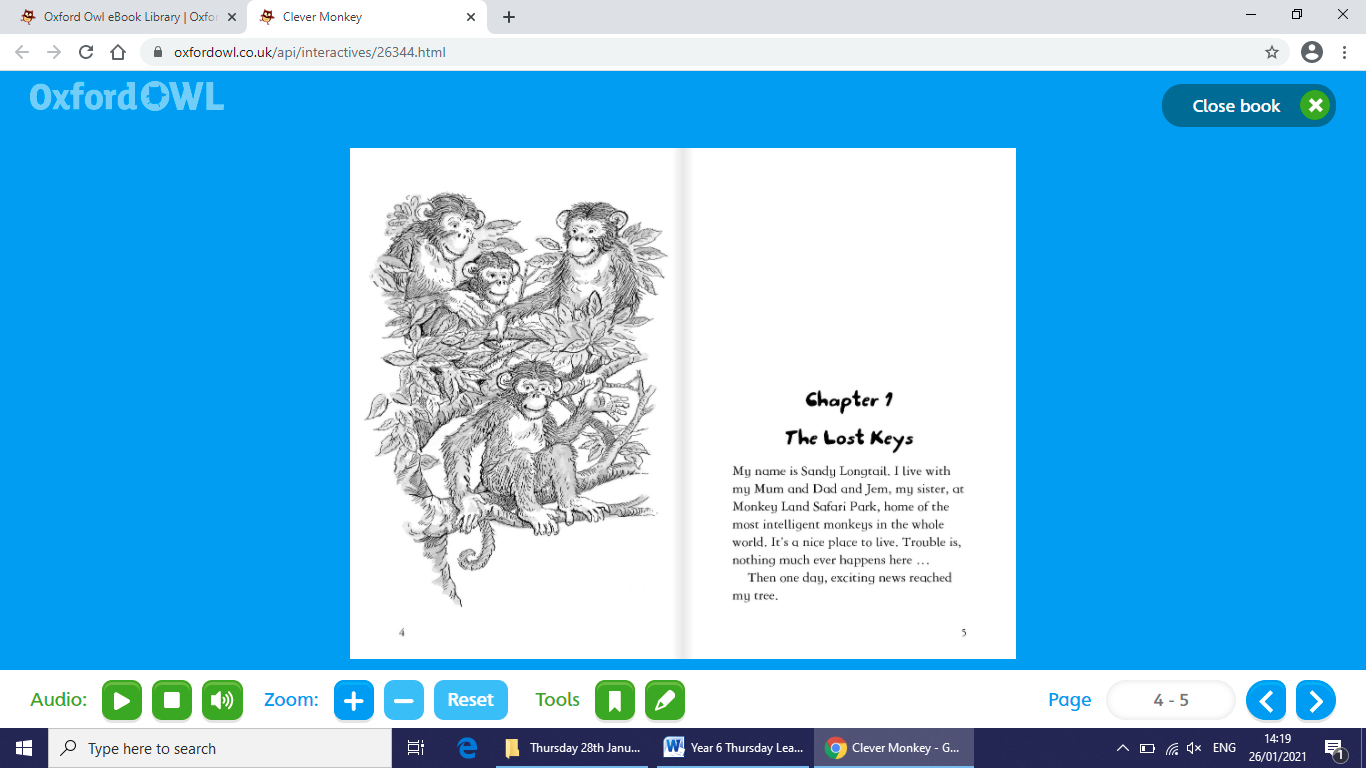 